Publicado en Madrid el 11/02/2019 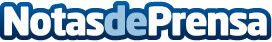 Jonathan Acosta, nuevo director de desarrollo de negocio de NivoriaLa agencia de marketing digital full-service con sede en Barcelona, Madrid y Andorra ve en esta incorporación una pieza clave en su plan de expansiónDatos de contacto:Nivoria - Gabinete de Comunicación932374988Nota de prensa publicada en: https://www.notasdeprensa.es/jonathan-acosta-nuevo-director-de-desarrollo Categorias: Nacional Marketing E-Commerce Nombramientos Recursos humanos http://www.notasdeprensa.es